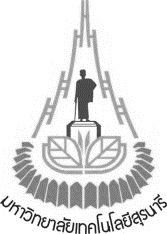 แบบขอยืมคอมพิวเตอร์ / อุปกรณ์ต่อพ่วง และอุปกรณ์สื่อสารโทรคมนาคมสำหรับงานเฉพาะกิจ งานบริการยืมชั่วคราว                        ที่ อว.....................................                                                           วันที่....................................... เรียน ผู้อำนวยการศูนย์คอมพิวเตอร์ ข้าพเจ้า นาย/นาง/น.ส. ………………..……………..…………………….. ตำแหน่ง ………………………………………………………....สังกัดหน่วยงาน ………………………..……….…….…….โทรศัพท์ที่ติดต่อได้ ….........…….….........โทรศัพท์มือถือ...................................ขออนุญาตยืม คอมพิวเตอร์โน๊ตบุ๊ค	จำนวน ………. เครื่อง    อื่นๆ ..................................................... จำนวน …….… ชุด เครื่องพิมพ์ ขาว-ดำ	จำนวน …....... เครื่อง    อื่นๆ ..................................................... จำนวน …….… ชุด วิทยุสื่อสาร/แท่นชาร์จ	จำนวน ………. เครื่อง    อื่นๆ ..................................................... จำนวน …….… ชุดเพื่อใช้ในกิจกรรม ...................................................................................... สถานที่ …………………….……………..………….........ทั้งนี้ขอรับอุปกรณ์ในวันที่ ................................... และส่งคืนในวันที่ ..................................... รวมระยะเวลายืม .................วันโดยมอบหมายให้ นาย/นาง/น.ส. ……………………………................................. หน่วยงาน .............................................................เป็นผู้รับมอบอุปกรณ์ดังกล่าวแทนข้าพเจ้า จึงเรียนมาเพื่อโปรดพิจารณา            ลงชื่อ.................................................ผู้ขอยืม         ลงชื่อ................................................หัวหน้าหน่วยงาน                 (..................................................)                      (..................................................)	       วันที่ ........................................                         วันที่ ........................................ หมายเหตุ โปรดศึกษาข้อกำหนดการยืมคอมพิวเตอร์ / อุปกรณ์ต่อพ่วงและอุปกรณ์สื่อสารโทรคมนาคม ด้านหลังแบบฟอร์มฉบับนี้ก่อนลงนามศูนย์คอมพิวเตอร์สามารถให้บริการยืมคอมพิวเตอร์และอุปกรณ์ต่าง ๆ ได้ ไม่เกิน 10 วัน (นับทั้งวันทำการและวันหยุด) เนื่องจากมีผู้ขอใช้ใบริการเป็นจำนวนมาก และโปรดแจ้งส่งแบบฟอร์มฯ ล่วงหน้าอย่างน้อย  3  วันทำการกรณีมีค่าใช้จ่ายการให้บริการ จะเป็นไปตามประกาศมหาวิทยาลัยเทคโนโลยีสุรนารี เรื่อง หลักเกณฑ์และอัตรา  ค่าให้บริการทรัพย์สินในความดูแลของศูนย์คอมพิวเตอร์ พ.ศ. 2562 และฉบับที่ 2 พ.ศ. 2563** หากผู้ใช้งานลงโปรแกรมที่ไม่มีลิขสิทธิ์ในเครื่องตามใบยืมนี้ มหาวิทยาลัยจะไม่รับผิดชอบในทุกกรณี **สำหรับเจ้าหน้าที่ศูนย์คอมพิวเตอร์ผู้ประสานงาน คุณอุไร เพื่อนเกาะ / คุณสายสุณีย์ มวมขุนทด โทรศัพท์ 5804ปรับปรุงครั้งที่ 7 (ก.ค. 2567)ข้อกำหนดการยืมคอมพิวเตอร์ / อุปกรณ์ต่อพ่วงและอุปกรณ์สื่อสารโทรคมนาคม1. เนื่องจากคอมพิวเตอร์ / อุปกรณ์ต่อพ่วงและอุปกรณ์สื่อสารโทรคมนาคม มีจำนวนจำกัด และมีหน่วยงานขอยืมใช้บริการเป็นจำนวนมาก ศูนย์คอมพิวเตอร์ขอสงวนสิทธิ์ในการพิจารณาให้ยืมอุปกรณ์ ตามจำนวนที่เหมาะสม และตามความจำเป็น2. ผู้ขอยืม ต้องเป็น พนักงานสายวิชาการ หรือ พนักงานสายปฏิบัติการวิชาชีพ ที่เป็นพนักงานประจำ (รหัสพนักงานที่ขึ้นต้นด้วย 1, 2 หรือ 5 เท่านั้น) และอยู่ในสังกัดหน่วยงานของมหาวิทยาลัยเทคโนโลยีสุรนารี 3. หัวหน้าหน่วยงาน หมายถึง รองอธิการบดี คณบดีสำนักวิชา ผู้อำนวยการศูนย์/สถาบัน (หรือหน่วยงานเทียบเท่าที่มีชื่อเรียกอย่างอื่น) หัวหน้าส่วน หัวหน้าโครงการ หัวหน้าหน่วย หรือผู้จัดการ 4. การขอใช้บริการนี้ เป็นการขอยืมใช้ในงานเฉพาะกิจ หรือกิจกรรมพิเศษที่เกี่ยวข้องกับภารกิจของมหาวิทยาลัยเท่านั้น 5. โปรดส่งแบบฟอร์มล่วงหน้า อย่างน้อย 3 วันทำการ เพื่อความสะดวก รวดเร็วในการพิจารณา และจัดเตรียมอุปกรณ์ 6. โปรดตรวจสอบจำนวนและสภาพของอุปกรณ์ทุกชิ้นที่ขอยืมก่อนการรับมอบ7. ก่อนส่งคืนเครื่องคอมพิวเตอร์ทุกครั้ง ผู้ใช้งานต้องทำการล้างข้อมูล (DATA) ออกจากเครื่องคอมพิวเตอร์ทุกครั้งให้เรียบร้อย เพื่อให้เครื่องคอมพิวเตอร์พร้อมใช้งานครั้งต่อไปทันที ทั้งนี้ ศูนย์คอมพิวเตอร์จะไม่รับผิดชอบการสุญหายของข้อมูลในทุกกรณี8. กรณีมอบหมายให้ผู้อื่นที่ไม่ใช่ผู้ลงนามขอยืมหรือนักศึกษาเป็นผู้รับมอบอุปกรณ์ โปรดแจ้งให้ผู้ที่รับมอบหมายนำบัตรประจำตัวประชาชน หรือบัตรที่มีรูปถ่ายและชื่อ - สกุล เพื่อแสดงตนด้วย 9. ศูนย์คอมพิวเตอร์ ขอสงวนสิทธิ์ ในการปฏิเสธ หรือจำกัดการยืมอุปกรณ์ หากผู้ขอยืมหรือหน่วยงานไม่คืนอุปกรณ์ตามที่กำหนดในวันส่งคืน โดยไม่มีเหตุผลอันสมควรในการคืนอุปกรณ์ล่าช้ากว่าที่กำหนด10.กรณีอุปกรณ์ที่ขอยืม เกิดการสูญหายหรือชำรุดเสียหาย เนื่องจากการใช้งานผิดประเภทหรือผู้ใช้จงใจเปลี่ยนชิ้นส่วนอย่างใดอย่างหนึ่ง การชดใช้ค่าเสียหายให้เป็นไปตามประกาศมหาวิทยาลัยเทคโนโลยีสุรนารี เรื่อง มาตรการการยืมและการคืน ทรัพย์สินของมหาวิทยาลัยเทคโนโลยีสุรนารี พ.ศ. 2565      11.กรณีอุปกรณ์ที่ส่งคืนไม่ครบถ้วนสมบูรณ์ภายในระยะเวลาที่กำหนด ผู้ขอยืมต้องรับผิดชอบหามาส่งคืนให้ครบถ้วนภายในเวลาที่                                                                                                           ศูนย์คอมพิวเตอร์กำหนดบัญชีแนบท้ายประกาศมหาวิทยาลัยเทคโนโลยีสุรนารีเรื่อง หลักเกณฑ์และอัตราค่าให้บริการทรัพย์สินในความดูแลของศูนย์คอมพิวเตอร์ พ.ศ. 2562บัญชีแนบท้ายประกาศมหาวิทยาลัยเทคโนโลยีสุรนารีเรื่อง หลักเกณฑ์และอัตราค่าให้บริการทรัพย์สินในความดูแลของศูนย์คอมพิวเตอร์ (ฉบับที่ 2) พ.ศ. 2563ผลการพิจารณาบันทึกผลการดำเนินการ อนุมัติ ........................................................(รองศาสตราจารย์ ดร.เมงลิม ฮอย)รองผู้อำนวยการศูนย์คอมพิวเตอร์ปฏิบัติการแทนผู้อำนวยการศูนย์คอมพิวเตอร์โปรดดำเนินการ................................................    (นางราตรี เวชวิริยกุล)   หัวหน้าฝ่ายบริหารงานทั่วไป ตรวจสอบแล้วมีอุปกรณ์ให้ยืมได้ยอดคงเหลือ................เครื่อง จำนวนยืม...............เครื่อง คงเหลือ................เครื่อง ไม่มีอุปกรณ์ดังกล่าวให้ยืม เนื่องจาก.......................... ไม่มีค่าใช้จ่าย         มีค่าใช้จ่ายผู้ตรวจสอบ................................................         (................................................)         ...........................................ที่รายการอัตราค่าบริการหมายเหตุบริการการใช้ห้องปฏิบัติการคอมพิวเตอร์บริการการใช้ห้องปฏิบัติการคอมพิวเตอร์บริการการใช้ห้องปฏิบัติการคอมพิวเตอร์บริการการใช้ห้องปฏิบัติการคอมพิวเตอร์ห้องปฏิบัติการเทคโนโลยีดิจิทัลคอมพิวเตอร์ห้องละ 60 เครื่องอุปกรณ์ต่าง ๆ ภายในห้อง1,000 บริการงานระบบเครือข่ายบริการงานระบบเครือข่ายบริการงานระบบเครือข่ายบริการงานระบบเครือข่าย    2.1 ค่าเช่าอุปกรณ์ครือข่ายไร้สาย Access Point (AP)150 บาทต่อเดือนต่อเครื่องกำหนดให้ 1 AP      ไม่เกิน 2 Service Set Identifier (SSID)บริการเครื่องคอมพิวเตอร์และอุปกรณ์สื่อสารบริการเครื่องคอมพิวเตอร์และอุปกรณ์สื่อสารบริการเครื่องคอมพิวเตอร์และอุปกรณ์สื่อสารบริการเครื่องคอมพิวเตอร์และอุปกรณ์สื่อสาร3.1 เครื่องคอมพิวเตอร์พกพา 100 บาท ต่อเครื่องต่อวันคิดเวลาทำกการ08.30-16.30 น.3.2 เครื่องวิทยุสื่อสาร ย่าน CB150 บาทต่อวันต่อเครื่องคิดเวลาทำกการ08.30-16.30 น.บริการอื่น ๆ บริการอื่น ๆ บริการอื่น ๆ บริการอื่น ๆ 4.1 ค่าพิมพ์หรือค่าถ่ายเอกสาร ขนาด A4 (ขาว-ดำ)หน้าละ 2 บาทไม่รวมกระดาษ4.2 ค่าพิมพ์ ขนาด A4 (สี)หน้าละ 20 บาทที่รายการอัตราค่าบริการบริการบริการงานเครื่องคอมพิวเตอร์และอุปกรณ์สื่อสาร เพิ่มเติม บริการบริการงานเครื่องคอมพิวเตอร์และอุปกรณ์สื่อสาร เพิ่มเติม บริการบริการงานเครื่องคอมพิวเตอร์และอุปกรณ์สื่อสาร เพิ่มเติม 1.1 เครื่องคอมพิวเตอร์ตั้งโต๊ะ (PC) และเครื่องคอมพิวเตอร์ตั้งโต๊ะ (All In One)100 บาทต่อวันต่อเครื่อง 1.2 เครื่อง Scanner100 บาทต่อวันต่อเครื่อง